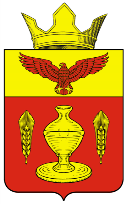 ВОЛГОГРАДСКАЯ ОБЛАСТЬПАЛЛАСОВСКИЙ МУНИЦИПАЛЬНЫЙ РАЙОНГОНЧАРОВСКИЙ СЕЛЬСКИЙ СОВЕТР Е Ш Е Н И Е «12» ноября 2018 г.                          п. Золотари                                            №  36/1«Об утверждении Положенияо бюджетном процессе вГончаровском сельском поселении»В соответствии с Бюджетным кодексом Российской Федерации, Федеральным законом от 06.10.2003 года № 131-ФЗ «Об общих принципах организации местного самоуправления в Российской Федерации», руководствуясь Уставом Гончаровского сельского поселения, Гончаровский сельский Совет РЕШИЛ:         1. Утвердить Положение о бюджетном процессе в Гончаровском сельском поселении (Приложение к решению).2. Признать утратившими силу решение Гончаровского сельского Совета  № 10/2 от 22 апреля  2014г. «Об утверждении Положения о бюджетном процессе в Гончаровском сельском поселении» ( в редакции решений №33/1 от 10 ноября 2010 г., №31/2 от 9 ноября 2012 г.)        3. Контроль за исполнением настоящего решения, оставляю за собой.         4.Настоящее решение вступает в силу с момента официального опубликования (обнародования). Глава Гончаровского                                                                        сельского поселения	                                                   К.У. Нуркатов     Рег. №39/2018          Приложение  к решениюГончаровского сельского Совета                                                                                                          от «12» ноября 2018г. №36/1ПОЛОЖЕНИЕО БЮДЖЕТНОМ ПРОЦЕССЕ В ГОНЧАРОВСКОМ СЕЛЬСКОМ ПОСЕЛЕНИИНастоящее Положение регламентирует в соответствии с Бюджетным кодексом Российской Федерации деятельность органов местного самоуправления Гончаровского сельского поселения  по составлению и рассмотрению проекта бюджета Гончаровского сельского поселения, утверждению и исполнению бюджета Гончаровского сельского поселения, по осуществлению контроля за его исполнением и утверждению отчета об исполнении бюджета Гончаровского сельского поселения. Глава I. ОБЩИЕ ПОЛОЖЕНИЯСтатья 1. Правовая основа бюджетного процесса в Гончаровском сельском поселении.1. Бюджетный процесс в Гончаровском сельском поселении регулируется Бюджетным кодексом Российской Федерации, федеральными законами,  законами Волгоградской области, Уставом Гончаровского сельского поселения, настоящим Положением и иными издаваемыми в соответствии с настоящим Положением муниципальными правовыми актами органов местного самоуправления Гончаровского сельского поселения.2. Органы местного самоуправления Гончаровского сельского поселения принимают муниципальные правовые акты, регулирующие бюджетные правоотношения, в пределах своей компетенции в соответствии с Бюджетным кодексом Российской Федерации и настоящим Положением.Статья 2. Основные этапы бюджетного процесса в Гончаровском сельском поселении.Бюджетный процесс в Гончаровском сельском поселении включает следующие этапы:- составление проекта бюджета Гончаровского сельского поселения (далее – бюджет);- рассмотрение и утверждение проекта бюджета;- исполнение бюджета;- контроль за исполнением бюджета;- осуществление бюджетного учета;- составление, внешняя проверка, рассмотрение и утверждение бюджетной отчетности.Глава II. УЧАСТНИКИ БЮДЖЕТНОГО ПРОЦЕССА В ГОНЧАРОВСКОМ СЕЛЬСКОМ ПОСЕЛЕНИИ.Статья 3. Участники бюджетного процесса в Гончаровском сельском поселении.Участниками бюджетного процесса в Гончаровском сельском поселении являются:- глава Гончаровского сельского поселения;- Гончаровский  сельский Совет;- администрация Гончаровского сельского поселения;- главные распорядители (распорядители) средств бюджета;- главные администраторы (администраторы) доходов бюджета;-главные администраторы (администраторы) источников финансирования дефицита  бюджета;- получатели бюджетных средств.Статья 4. Бюджетные полномочия Гончаровского сельского Совета.          Гончаровский  сельский Совет обладает следующими бюджетными полномочиями:- рассматривает и утверждает бюджет и отчет о его исполнении;- осуществляет контроль в ходе рассмотрения отдельных вопросов исполнения бюджета на своих заседаниях, заседаниях комитетов, комиссий, рабочих групп, в ходе проводимых слушаний и в связи с депутатскими запросами;- формирует и определяет правовой статус органов внешнего муниципального финансового контроля; - устанавливает, изменяет и отменяет местные налоги и сборы в соответствии с законодательством Российской Федерации о налогах и сборах;- определяет порядок управления и распоряжения имуществом, находящимся в собственности  Гончаровского сельского поселения;- определяет порядок предоставления межбюджетных трансфертов из бюджета Гончаровского сельского поселения;- принимает решение о создании муниципального дорожного фонда и утверждает порядок формирования и использования бюджетных ассигнований муниципального дорожного фонда;- осуществляет иные бюджетные полномочия в соответствии с бюджетным законодательством и настоящим Положением.Статья 5. Бюджетные полномочия главы Гончаровского сельского поселения. Глава Гончаровского сельского поселения обладает следующими бюджетными полномочиями:- назначает публичные слушания по проекту решения о бюджете  на очередной финансовый год и плановый период и проекту решения об исполнении бюджета; - подписывает и направляет для официального опубликования принятые Гончаровским  сельским Советом  решения о бюджете и об исполнении бюджета;       - осуществляет иные бюджетные полномочия в соответствии с бюджетным законодательством и настоящим Положением.Статья 6. Бюджетные полномочия администрации Гончаровского сельского поселения.1. Администрация Гончаровского сельского поселения обладает следующими бюджетными полномочиями:- устанавливает порядок и сроки составления проекта бюджета в соответствии с Бюджетным кодексом Российской Федерации и принимаемыми с соблюдением его требований муниципальными правовыми актами Гончаровского сельского Совета;- обеспечивает составление проекта бюджета, вносит его с необходимыми документами и материалами на утверждение в Гончаровский сельский Совет;- устанавливает состав, порядок и срок внесения информации, которая подлежит внесению в муниципальную долговую книгу (за исключением сведений об объеме долговых обязательств муниципального образования по видам этих обязательств, о дате их возникновения и исполнения полностью или частично, формах обеспечения обязательств, а также  информации о просроченной задолженности по исполнению муниципальных долговых обязательств);- установление порядка принятия решений о предоставлении субсидий и порядка предоставления субсидий в случаях, установленных статьями 78, 78.1, 78.2 Бюджетного кодекса Российской Федерации;- установление порядка бюджетных инвестиций в объекты муниципальной собственности и принятия решений о подготовке и реализации бюджетных инвестиций в указанные объекты;- устанавливает порядок ведения реестра расходных обязательств Гончаровского сельского поселения;- осуществляет муниципальные заимствования от имени Гончаровского сельского поселения в соответствии с Бюджетным кодексом Российской Федерации и Уставом Гончаровского сельского поселения;- предоставляет от имени Гончаровского сельского поселения муниципальные гарантии в пределах общей суммы предоставляемых гарантий, указанной в решении Гончаровского сельского Совета о бюджете, в соответствии с требованиями Бюджетного кодекса Российской Федерации и в порядке, установленном муниципальными правовыми актами;- заключает договоры о предоставлении муниципальных гарантий, об обеспечении исполнения принципалом его возможных будущих обязательств по возмещению гаранту в порядке регресса сумм, уплаченных гарантом во исполнение (частичное исполнение) обязательств по гарантии, и выдает  муниципальные гарантии;- разрабатывает и утверждает методики распределения и (или) порядки предоставления межбюджетных трансфертов;- обеспечивает исполнение бюджета и составление бюджетной отчетности;- представляет отчет об исполнении бюджета на утверждение в  Гончаровский сельский Совет;- обеспечивает управление муниципальным долгом Гончаровского сельского поселения  в соответствии с Уставом Гончаровского сельского поселения;- устанавливает порядок осуществления внутреннего финансового контроля и внутреннего финансового аудита;- устанавливает порядок разработки прогноза социально-экономического развития Гончаровского сельского поселения;- одобряет прогноз социально-экономического развития Гончаровского сельского поселения одновременно с принятием решения о внесении проекта бюджета в Гончаровский сельский Совет;- утверждает муниципальные программы и определяет сроки их реализации;- устанавливает порядок определения сроков реализации муниципальных программ;- устанавливает порядок принятия решений о муниципальных программах и формирования и реализации указанных программ;- устанавливает порядок проведения оценки эффективности реализации муниципальной программы  и ее критерии;- принимает решение о необходимости прекращения или об изменении начиная с очередного финансового года ранее утвержденной муниципальной программы, в том числе необходимости изменения объема бюджетных ассигнований на финансовое обеспечение реализации муниципальной программы;- устанавливает порядок разработки, утверждения и реализации ведомственных целевых программ;- осуществляет внутренний муниципальный финансовый контроль;- осуществляет иные бюджетные полномочия в соответствии с бюджетным законодательством и настоящим Положением.Глава III. СОСТАВЛЕНИЕ ПРОЕКТА  БЮДЖЕТАСтатья 7. Порядок составления проекта бюджета1. Проект бюджета составляется и утверждается сроком на три года (очередной финансовый год и плановый период) в соответствии с настоящим Положением. 2. Составление проекта бюджета на очередной финансовый год и плановый период осуществляется администрацией Гончаровского сельского поселения в соответствии с Бюджетным кодексом Российской Федерации, настоящим Положением  и основывается на:основных направлениях бюджетной политики Гончаровского сельского поселения и основных направлениях налоговой политики;прогнозе социально-экономического развития Гончаровского сельского поселения;муниципальных программах (проектах муниципальных программ, проектах изменений указанных программ).Составление проекта бюджета на очередной финансовый год и плановый период начинается не позднее чем за три месяца до начала очередного финансового года.3. Администрация Гончаровского сельского поселения направляет муниципальные программы и ведомственные целевые программы, предусмотренные к финансированию из бюджета на очередной финансовый год и плановый период, в Гончаровский сельский Совет  для внесения предложений.Гончаровский сельский Совет направляет предложения по соответствующим муниципальным программам и ведомственным целевым программам в администрацию Гончаровского сельского поселения.Статья 8. Публичные слушания по проекту бюджета и годовому отчету об исполнении бюджета 1. По проекту бюджета Гончаровского сельского поселения и проекту  годового отчета об исполнении бюджета  Гончаровского сельского поселения проводятся публичные слушания в порядке, определенном уставом Гончаровского сельского поселения.2. По итогам публичных слушаний принимаются рекомендации, в которых отражаются результаты обсуждения.Глава IV. ВНЕСЕНИЕ ПРОЕКТА РЕШЕНИЯ О БЮДЖЕТЕ НА РАССМОТРЕНИЕ В ГОНЧАРОВСКИЙ СЕЛЬСКИЙ СОВЕТСтатья 9. Внесение проекта решения о бюджете в Гончаровский сельский Совет.1. Администрация Гончаровского сельского поселения не позднее 15 ноября текущего года вносит на рассмотрение Гончаровским сельским Советом проект решения о бюджете с показателями, установленными Бюджетным кодексом Российской Федерации.2. Одновременно с проектом решения о бюджете в Гончаровский сельский Совет представляются:основные направления бюджетной  и налоговой политики Гончаровского сельского поселения;прогноз социально-экономического развития территории Гончаровского сельского поселения;оценка ожидаемого исполнения бюджета Гончаровского сельского поселения на текущий финансовый год;прогноз основных характеристик (общий объем доходов, общий объем расходов, дефицита (профицита) бюджета) бюджета Гончаровского сельского поселения на очередной финансовый год и плановый период;пояснительная записка к проекту бюджета Гончаровского сельского поселения;верхний предел муниципального внутреннего долга на 1 января года, следующего за очередным финансовым годом (очередным финансовым годом и каждым годом планового периода);реестр источников доходов бюджета Гончаровского сельского поселения;иные документы и материалы.Статья 10. Соответствие проекта решения Гончаровского сельского Совета о бюджете бюджетной классификации.Проект решения  Гончаровского сельского Совета о бюджете вносится в соответствии с бюджетной классификацией Российской Федерации, действующей на день внесения на рассмотрение Гончаровским сельским Советом указанного проекта решения.Глава V. РАССМОТРЕНИЕ И УТВЕРЖДЕНИЕ ПРОЕКТА РЕШЕНИЯ О БЮДЖЕТЕ. ВНЕСЕНИЕ ИЗМЕНЕНИЙ И ДОПОЛНЕНИЙ В РЕШЕНИЕ О БЮДЖЕТЕСтатья 11. Рассмотрение проекта решения о бюджете1. Гончаровский сельский Совет, рассматривает проект решения о бюджете Гончаровского сельского поселения на очередной финансовый год и плановый период в двух чтениях.Проект решения о бюджете рассматривается Гончаровским сельским Советом во внеочередном порядке.2. Решения о внесении изменений в нормативные правовые акты Гончаровского сельского поселения о налогах и сборах, регулирующие бюджетные правоотношения, приводящие к изменению доходов бюджета, вступающие в силу в очередном финансовом году и плановом периоде, должны быть приняты до внесения проекта решения о бюджете на очередной финансовый год и плановый период в Гончаровский сельский Совет.Статья 12. Заключение на проект решения о бюджете1. Проект решения о бюджете в течение трех рабочих дней  со дня его внесения в Гончаровский сельский Совет  направляется председателем Гончаровского сельского Совета  в контрольно-счетную палату Палласовского муниципального района  для проведения его экспертизы.2. Контрольно-счетная палата Администрации Палласовского муниципального района в месячный срок подготавливает заключение на проект решения о бюджете с указанием недостатков данного проекта в случае их выявления.Заключение контрольно-счетной палаты Администрации Палласовского муниципального района учитывается при подготовке депутатами Гончаровского сельского Совета поправок к проекту решения о бюджете.3. Внесенный проект решения о бюджете с заключением контрольно-счетной палаты Администрации Палласовского муниципального района направляется на рассмотрение в Гончаровский сельский Совет.Статья 13. Рассмотрение проекта решения о бюджете в первом чтении1. Гончаровский сельский Совет  рассматривает проект решения о бюджете в первом чтении не позднее 30 дней со дня принятия его к рассмотрению.2. При рассмотрении Гончаровским сельским Советом проекта решения о бюджете в первом чтении обсуждаются его концепция, прогноз социально-экономического развития Гончаровского сельского поселения и основные направления бюджетной и налоговой политики Гончаровского сельского поселения, рассматриваются основные характеристики бюджета и утверждаются:перечень главных администраторов доходов бюджета;перечень главных администраторов источников финансирования дефицита бюджета;распределение бюджетных ассигнований по разделам, подразделам, целевым статьям, группам (группам и подгруппам) видов расходов либо по разделам, подразделам, целевым статьям (муниципальным программам и непрограммным направлениям деятельности), группам (группам и подгруппам) видов расходов и (или) по целевым статьям (муниципальным программам и непрограммным направлениям деятельности), группам (группам и подгруппам) видов расходов классификации расходов бюджетов на очередной финансовый год (очередной финансовый год и плановый период), а также по разделам и подразделам классификации расходов бюджетов;ведомственная структура расходов бюджета на очередной финансовый год (очередной финансовый год и плановый период);общий объем бюджетных ассигнований, направляемых на исполнение публичных нормативных обязательств;объем межбюджетных трансфертов, получаемых из других бюджетов и (или) предоставляемых другим бюджетам бюджетной системы Российской Федерации в очередном финансовом году и плановом периоде;общий объем условно утверждаемых (утвержденных) расходов на первый год планового периода в объеме не менее 2,5 процента общего объема расходов бюджета (без учета расходов бюджета, предусмотренных за счет межбюджетных трансфертов из других бюджетов бюджетной системы Российской Федерации, имеющих целевое назначение), на второй год планового периода в объеме не менее 5 процентов общего объема расходов бюджета (без учета расходов бюджета, предусмотренных за счет межбюджетных трансфертов из других бюджетов бюджетной системы Российской Федерации, имеющих целевое назначение);источники финансирования дефицита бюджета на очередной финансовый год и плановый период;верхний предел муниципального внутреннего долга по состоянию на 1 января года, следующего за очередным финансовым годом (очередным финансовым годом и каждым годом планового периода), с указанием в том числе верхнего предела долга по муниципальным гарантиям;программа приватизации муниципального имущества;перечень муниципальных программ, а также ведомственных целевых программ;текстовые статьи решения о бюджете на очередной финансовый год и плановый период;план поступления доходов от платных услуг, оказываемых казенными учреждениями, средств от иной приносящей доход деятельности и безвозмездных поступлений по главным распорядителям средств бюджета;предельная штатная численность муниципальных служащих Гончаровского сельского поселения, содержание которых осуществляется за счет средств бюджета Гончаровского сельского поселения, по главным распорядителям бюджетных средств на очередной финансовый год и плановый период.3. В случае отклонения проекта решения о бюджете в первом чтении Гончаровский сельский Совет возвращает проект решения на доработку в администрацию Гончаровского сельского поселения. Администрация Гончаровского сельского поселения в течение трех дней дорабатывает указанный проект с учетом замечаний и предложений и вносит на рассмотрение Гончаровскому сельскому Совету повторно. При повторном внесении указанного проекта Гончаровский сельский Совет рассматривает его в первом чтении в течение пяти дней со дня его повторного внесения.4. В случае возникновения несогласованных вопросов по проекту решения о бюджете распоряжением главы Гончаровского сельского поселения может создаваться согласительная комиссия, в которую входит равное количество представителей администрации Гончаровского сельского поселения  и Гончаровского сельского Совета.Согласительная комиссия рассматривает спорные вопросы в период между первым и вторым чтением проекта решения о бюджете.Поправки к проекту решения о бюджете рассматриваются в порядке, предусмотренном Регламентом Гончаровского сельского Совета.Статья 14. Рассмотрение проекта решения о бюджете во втором чтении1. Проект решения о бюджете рассматривается Гончаровским сельским Советом во втором чтении в течение 21 дня со дня принятия указанного проекта решения в первом чтении.Во втором чтении проект решения о бюджете принимается окончательно.Статья 15. Опубликование и вступление в силу решения о бюджете1. Принятое Гончаровским сельским Советом решение о бюджете направляется главе Гончаровского сельского поселения для подписания и подлежит официальному опубликованию не позднее 10 дней после его подписания в установленном порядке. 2. Решение о бюджете вступает в силу с 1 января и действует по 31 декабря финансового года.Статья 16. Внесение изменений и дополнений в решение о бюджете1. Проект решения о внесении изменений и (или) дополнений в решение о бюджете в Гончаровский сельский Совет представляет администрация Гончаровского сельского поселения. Одновременно с проектом решения представляется  пояснительная записка с обоснованием предлагаемых изменений и (или) дополнений в решение о бюджете.2. Проект решения о внесении изменений и (или) дополнений в решение о бюджете рассматривается в одном чтении не позднее 3 дней со дня принятия его к рассмотрению. Глава VI. ИСПОЛНЕНИЕ БЮДЖЕТА. СОСТАВЛЕНИЕ, ВНЕШНЯЯ ПРОВЕРКА, РАССМОТРЕНИЕ И УТВЕРЖДЕНИЕ БЮДЖЕТНОЙ ОТЧЕТНОСТИ Статья 17. Исполнение бюджета1. Исполнение бюджета обеспечивается администрацией Гончаровского сельского поселения.Организация исполнения бюджета возлагается на Ведущего специалиста по вопросам экономики администрации Гончаровского сельского поселения, осуществляющего функции финансового органа Гончаровского сельского поселения. 2. Исполнение бюджета организуется на основе сводной бюджетной росписи и кассового плана.3. Бюджет исполняется на основе единства кассы и подведомственности расходов. Кассовое обслуживание исполнения бюджета осуществляется Федеральным казначейством.Статья 18. Составление и представление бюджетной отчетности 1.  Ведущий специалист по вопросам экономики администрации Гончаровского сельского поселения, осуществляющий функции финансового органа Гончаровского сельского поселения, составляет и представляет в администрацию Гончаровского сельского поселения бюджетную отчетность Гончаровского сельского поселения.Бюджетная отчетность Гончаровского сельского поселения является годовой. 2. Отчет об исполнении бюджета за первый квартал, полугодие и девять месяцев текущего финансового года утверждается администрацией Гончаровского сельского поселения и направляется в Гончаровский сельский Совет в срок не позднее 30 дней месяца, следующего за отчетным.3. Годовой отчет об исполнении бюджета подлежит рассмотрению и утверждению решением  Гончаровского сельского Совета.Статья 19. Внешняя проверка годового отчета об исполнении  бюджета 1. Годовой отчет об исполнении бюджета Гончаровского сельского поселения до его рассмотрения  в Гончаровском сельском Совете подлежит внешней проверке, которая включает внешнюю проверку бюджетной отчетности главных администраторов бюджетных средств и подготовку заключения на годовой отчет об исполнении бюджета.Внешняя проверка годового отчета об исполнении бюджета Гончаровского сельского поселения осуществляется контрольно-счетной палатой Администрации Палласовского муниципального района с соблюдением требований федерального законодательства.2. Администрация Гончаровского сельского поселения представляет годовой отчет об исполнении бюджета для подготовки заключения на него не позднее 1 апреля текущего года. Подготовка заключения на годовой отчет об исполнении  бюджета проводится в срок, не превышающий один месяц.3. Контрольно-счетная палата администрации Палласовского муниципального района готовит заключение на годовой отчет об исполнении бюджета с учетом данных внешней проверки годовой бюджетной отчетности главных администраторов бюджетных средств и не позднее 1 мая текущего года направляет его в Гончаровский сельский Совет и администрацию Гончаровского сельского поселения.Статья 20. Представление годового отчета об исполнении бюджета в Гончаровский сельский Совет.1. Годовой отчет об исполнении бюджета представляется администрацией Гончаровского сельского поселения в Гончаровский сельский Совет не позднее 1 мая текущего года.2. Одновременно с годовым отчетом об исполнении бюджета администрацией  Гончаровского сельского поселения представляются:проект решения об утверждении исполнения бюджета;баланс исполнения бюджета;отчет о финансовых результатах деятельности;отчет о движении денежных средств;пояснительная записка;отчеты об использовании ассигнований резервного фонда, о состоянии муниципального внутреннего долга Гончаровского сельского поселения на начало и конец отчетного финансового года;информация об использовании ассигнований дорожного фонда Гончаровского сельского поселения в прошедшем финансовом году;отчет об исполнении муниципальных программ с оценкой эффективности их реализации;отчет о результатах приватизации;информация о поступлении доходов от платных услуг, оказываемых казенными учреждениями, средств от иной приносящей доход деятельности и безвозмездных поступлений по главным распорядителям средств бюджета;информация о поступлении доходов от сдачи в аренду имущества, находящегося в муниципальной собственности Гончаровского сельского поселения и переданного в оперативное управление казенным учреждениям, по главным распорядителям средств бюджета;Статья 21. Утверждение годового отчета об исполнении бюджета 1. Решением Гончаровского сельского Совета об утверждении исполнения бюджета утверждается отчет об исполнении бюджета с указанием общего объема доходов, расходов и дефицита (профицита) бюджета.2. Отдельными приложениями к решению Гончаровского сельского Совета об утверждении исполнения бюджета за отчетный финансовый год утверждаются показатели:доходов  бюджета по кодам классификации доходов бюджетов;расходов  бюджета по ведомственной структуре расходов бюджета;расходов бюджета по разделам, подразделам классификации расходов бюджетов;источников финансирования дефицита бюджета по кодам классификации источников финансирования дефицитов бюджетов.Статья 22. Рассмотрение и утверждение годового отчета об исполнении бюджета Гончаровским сельским Советом1. По результатам рассмотрения годового отчета об исполнении  бюджета Гончаровский сельский Совет принимает решение об утверждении либо отклонении решения об исполнении  бюджета.2. В случае отклонения Гончаровским сельским Советом отчета об исполнении бюджета он возвращается для устранения фактов недостоверного или неполного отражения данных и повторного представления в срок, не превышающий один месяц.3. Рассмотрение повторно представленного проекта решения об утверждении исполнения бюджета производится Гончаровским сельским Советом в порядке, предусмотренном для первичного рассмотрения.4. Решение Гончаровского сельского Совета об утверждении годового отчета об исполнении бюджета подлежит официальному опубликованию.